		Проект                     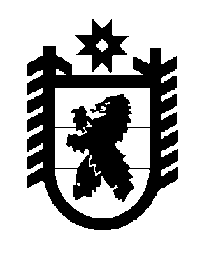 РЕСПУБЛИКА КАРЕЛИЯСовет Пудожского городского поселения____________     ______________РЕШЕНИЕ №От___________2018г                                                                                     №___г. ПудожОб исполнении  бюджета Пудожского городского поселения за 2020 год           В соответствии со статьей 264.2 Бюджетного кодекса Российской Федерации, Уставом Пудожского городского поселения, Уставом Пудожского муниципального района, Совет Пудожского городского поселенияР Е Ш И Л:1. Утвердить отчет об исполнении бюджета Пудожского городского поселения за 2020 год по доходам в сумме 45 205 922 руб.57 коп., по  расходам в сумме  47 684 859 руб. 02 коп.,с превышением расходов над доходами (дефицит бюджета) в сумме 2 478 936 руб. 45 коп. 2. Утвердить исполнение:     По источникам доходов  бюджета Пудожского городского поселения  за     2020 год  согласно приложению № 1 к настоящему Решению.По ведомственной структуре расходов  бюджета Пудожского городского поселения за  2020 год согласно приложению № 2 к настоящему Решению.По разделам и подразделам, целевым статьям и видам расходов  бюджета Пудожского городского поселения  за   2020 год согласно приложению № 3 к настоящему Решению.По источникам финансирования дефицита  бюджета Пудожского городского поселения  за   2020 год согласно приложению № 4  к настоящему Решению.3. Настоящее решение вступает в силу после его официального опубликования   (обнародования).Глава Пудожского городского поселения,Председатель Совета Пудожского городского поселения:                                                                                                                     Е.П. ГрольПриложение №1к Решению   заседания СоветаПудожского городского поселения IVсозываот      №Отчет об исполнении бюджета Пудожского городского поселения по источникам доходов за 2020 годПриложение №2К решению   заседания Совета Пудожского городского поселения IV созываОт     №Отчет по ведомственной структуре расходов бюджета Пудожского городского поселения за 2020 годПриложение №3К решению   заседания Совета Пудожского городского поселения IV созываОт     №Отчет по разделам и подразделам, целевым статьям и видам расходов  бюджета Пудожского городского поселения за 2020 годПриложение №4      к Решению  заседания  Совета    Пудожского городского поселения __ созыва "Об исполнении бюджета Пудожского городского поселения  за 2020 год"  от  ._  _.2021  года №Источники финансирования дефицита бюджета Пудожского городского поселения за 2020 годПОЯСНИТЕЛЬНАЯ ЗАПИСКА по исполнению бюджета Пудожского городского поселения за 2020 годБюджет  Пудожского городского поселения на 2020 год утвержден 18.12.2019 года решением Совета Пудожского городского поселения №70 «О бюджете Пудожского городского поселения на 2020 год».  Учитывая приоритеты, установленные на 2020 год, при распределении расходов бюджета уточнения в бюджет в течение 2020 года вносились  три раза.В результате  последней внесенной  поправки решением № 110 Совета Пудожского городского поселения   от 16.12.2020г. «О внесении изменений в Решение  Совета Пудожского городского поселения №70 от 18.12.2019г «О  бюджете   Пудожского городского поселения на 2020 год » утверждены доходы в сумме 44401,50 тыс.рублей, расходы в сумме 48548,50 тыс.рублей, дефицит в сумме 4147,00 тыс.рублей .Основные характеристики бюджета Пудожского городского поселения  исполнены за 2020  год по доходам в сумме  45205,92  тыс. рублей, по расходам  в сумме  47684,86   тыс. рублей.Общая сумма собственных доходов, формирующих доходную базу в 2020 году,  определена в сумме 27447,33 тыс. рублей, исполнена в сумме 28243,4 тыс. рублей или 103,0 % к плану. В бюджете на 2020 год предусматривались безвозмездные поступления в сумме 16954,2 тыс. рублей, исполнение составило  16962,5тыс. рублей или 100% от плановых назначений.Исполнение по доходам за 2020 год.                                                                                                                          Наибольший удельный вес в фактически поступивших доходах в местный бюджет  за 2020  год занимают:- налог на доходы физических лиц  - 49,5 % от общего поступления;- налог на имущество-11,09% от общего поступления- акцизы на топливо  - 14,4 % от общего поступления;Основным бюджетообразующим доходным источником в 2020 году является налог на доходы физических лиц. При плане 13480,00 тыс. рублей исполнение составило 13966,88Налог на доходы физических лиц в бюджет городского поселения поступает от  266 хозяйствующих субъектов из которых 180 это бюджетные организации. Поступления налога от бюджетных организаций составляет 54% от общего объема. Основными крупнейшими плательщиками не являющимися бюджетными организациями являются  ООО “Кареллестранс”,ПАО МРСК “Северо-Запада”, ПАО “Кареллестранс”, ООО “АСТ-Север”, ООО “Автодороги- Питкяранта”,Райпо, ООО “Онего-Визит”.По доходам от использования имущества, находящегося в государственной и муниципальной собственности, при плане 3358,9 тыс. рублей исполнение составило 3939,99 тыс. рублей  или 117,3 %.  На 01.01.2021 г. количество оформленных договоров аренды муниципального имущества Пудожского городского поселения составляет 16 единиц, в том числе:юридические лица - 8 ед.;индивидуальные предприниматели (физические лица) - 2 ед.;муниципальные, государственные учреждения - 6 ед.В течение 2020 г. объявлен 1 открытый аукцион на заключение договора аренды по 1 лоту. По итогам аукциона заключен в 2020 г. 1 договор аренды муниципального имущества.На 01.01.2021 г. действует 1525 договоров аренды земельных участков, в т.ч. 1018 договоров под гаражами, сенокосами, огородами.За 2020 г. заключено 31 новый договор аренды земельных участков, государственная собственность на которые не разграничена:- под ИЖС- 18- под производственную деятельность – 12- под ЛПХ-2По доходам от продажи материальных и нематериальных активов при плане 975,5 тыс. рублей исполнение составило 1089,08 тыс. рублей или 111,6%.  В 2020 г. продано 3 объекта муниципального имущества Пудожского городского поселения, общая сумма дохода составила 793,3 тыс.руб. (земельный участок по ул.Горького, здание тира г. Пудож, 1/8 доли жилого дома Комсомольская, 27 г. Пудож).Так же Управлением земельных ресурсов РК проведена продажа 33 земельных участков в городском поселении.- под ИЖС-27- под производственную деятельность – 1- под ЛПХ-5Безвозмездные поступления от других бюджетов бюджетной системы РФ утверждены в сумме 16954,2 тыс. рублей, фактическое поступление составило 16962,5 тыс. руб. или 100% от плановых назначений. Дотация на выравнивание бюджетной обеспеченности -578,0 тыс рублейСубсидия бюджетам на реализацию программы формирования  современной городской среды - 8639,9 тыс. рублейСубвенция местным бюджетам на выполнение передаваемых полномочий субъектов Российской Федерации (административные протоколы) - 2,0 тыс. рублейСубсидия на реализацию дополнительных мероприятий по поддержке малого и среднего предпринимательства - 4527,893 тыс. рублей  Субсидия  на реализацию мероприятий государственной программы Республики Карелия “Развитие транспортной системы”- 1920,1 тыс. рублейИные межбюджетные трансферты бюджетам муниципальных образований на поддержку развития ТОС - 310,920 тыс. рублейСубсидии местным бюджетам на поддержку местных инициатив граждан, проживающих в муниципальных образованиях - 886,944 тыс. рублейПрочие безвозмездные поступления  при плане 88,42 тыс. рублей исполнены в сумме 97,51 тыс. рублей или  110,3%.По договорам на размещение несанкционированных торговых объектов -25,2 тыс. руб.Взносы населения по КГС-19,655 тыс. руб.Взносы по ТОС-5,236 тыс. руб. ЗАО «Втормет» за лом-36,062 тыс. руб. ООО «Экодизайн» - по исполнительному листу  -11,325 тыс.руб.В 2020 году  бюджет муниципального района  исполнен по расходам в сумме 47684,86 тыс. рублей или 98,22% от утвержденных  бюджетом  расходов.При исполнении расходной части бюджета финансирование по отраслям сложилось следующим образом:Муниципальные программы Пудожского городского поселения в 2020 году.«Развитие дорожного хозяйства на территории Пудожского городского поселения»,«Развитие транспортной системы»В 2020 году на территории Пудожского городского поселения реализовывалась муниципальная программа «Развитие дорожного хозяйства на территории Пудожского городского поселения» на 2020-2022 годы». Ресурсное обеспечение программы 4909,47 тыс.руб., фактически освоено –4909,47 тыс. руб. В рамках данной программы проводились и выполнены следующие мероприятия: - выполнение комплекса работ по содержанию автомобильных дорог местного значения на территории Пудожского городского поселенияНа содержание и ремонт муниципальных дорог общего пользования в границах поселения из дорожного фонда поселения в 2020 году направлены средства в размере –4071,6 тыс. руб.Годовое обслуживание и содержание улично - дорожной сети (проведение работ по подсыпке, очистке дорог, тротуаров и вывозке снега с пешеходных переходов).Ремонт дорог: - по ул. Октябрьская (отсыпка щебнем и отсевом) протяженностью 220 м., шириной 3 м.;- по ул. Полевая 2 кв. в районе кафе “На Углях” (отсыпка отсевом) протяженностью 150 м., шириной 4 м.;- по ул. Полевая от д. № 7 до д. № 23 (отсыпка отсевом) протяженностью 140 м., шириной 3 м, замена водопропускной трубы.- по ул. Энтузиастов от д. № 1 до д. № 17 (отсыпка щебнем и отсевом) протяженностью 230 м., шириной 4 м.- ул. Машакова углубление существующей водоотводной канавы протяженностью 250 м., шириной 0,7 м.; - ул. Северная оканавливание с двух сторон (протяж. 100 м.) и укладка водопропускной трубы, отсыпка щебнем протяженностью 275 м., шириной 4 м.- ул. Октябрьская отсыпка отсевом протяженностью 130 м., шириной 4 м.;- ул. Володарского отсыпка щебнем и отсевом протяженностью 197 м., шириной 4 м.;- Съезд на ул. Гагарина (отсыпка отсевом) протяженностью 100 м., шириной 6 м.;- ул. Полевая 2 кв. в сторону котельной № 19 (отсыпка щебнем) протяженностью 100 м., шириной 6 м.;- ул. Полевая (в сторону МКД № 42,41) (отсыпка щебнем) протяженностью 100 м., шириной 6 м.;- ул. Машакова к д. № 119 (отсыпка отсевом) протяженностью 100 м., шириной 6 м.; - съезд на ул. Кирова (минуя МКД № 40а и № 40б от главной дороги) (отсыпка отсевом) протяженностью 100 м., шириной 6 м.С целью привлечения дополнительных средств на ремонт муниципальных дорог администрация Пудожского муниципального района участвовала в Республиканской программе «Развитие транспортной системы». В рамках данной программы было реализовано следующие мероприятия: ремонт автодорог по ул.Пионерская (к «ГБУЗ «Пудожская ЦРБ») и по ул.Пионерская  (к ГБУ СО РК «Центр помощи детям, оставшимся без попечения родителей №6», строительный контроль по данным объектам.Объем привлеченных средств составил – 1920,10 тыс. руб., софинансирование из бюджета поселения составило–467,5 тыс. руб.Отремонтировано 0,386 км (386 метров) дорожного полотна с асфальтобетонным покрытием. Строительный контроль осуществляла БУ РК “Дирекция по строительству РК”. Результаты контроля - асфальтобетонная смесь прошла лабораторные испытания.«Обеспечение первичных мер пожарной безопасности в границах Пудожского городского поселения на 2020-2022гг»В целях реализации муниципальной программы  Пудожского городского поселения «Обеспечение первичных мер пожарной безопасности в границах Пудожского городского поселения на 2020-2022гг » в бюджете запланировано 199,0 тыс.руб., исполнение составило 199,0 тыс.руб. Средства направлены на приобретение пожарных гидрантов. Приобретено 23 гидранта и переданы в МУП “Ресурс” для установки. Установка гидрантов МУП “Ресурс” запланировано в весенний период 2021 года.«Безопасный город на период 2020-2022гг»В 2020 году на территории Пудожского городского поселения реализовывалась программа «Безопасный город на период 2020-2022гг» .Ресурсное обеспечение программы 2250,82 тыс. руб., фактически освоено –2237,82 тыс.руб.В рамках данной программы выполнялись работы по текущему содержанию и эксплуатации линий электропередач и электроустановок уличного освещения, расположенных на территории Пудожского городского поселения.Также в рамках данной программы в 2020 году подрядной организацией проведены работы по обустройству линии уличного освещения по ул. Красноармейская, замене уличных светодиодных светильников по ул.Красная и ул.К.Маркса-ул.Горького.Выполнены работы по обустройству новых линий уличного освещения по ул. Северная, ул. Кораблева, ул. Энтузиастов, по ул. Строителей (от магазина “Сила” в сторону гаражей), спуск к ДЮСШ от многоквартирного дома № 14 по ул. Строителей и спуск к многоквартирному дому № 6 по ул. Строителей от многоквартирного дома № 17 по ул. Строителей г. Пудож.- по ул. Красноармейская (установка 10 светодиодных светильников и протяжка 150 м. Сипа);- по ул. Красная и ул. Карла Маркса - Горького (установка 10 светильников по ул. Красная и 26 светильников по ул. Карла Маркса - Горького).В 2020 году установлено 109 светодиодных фонарей уличного освещения. Размещены 22 опоры освещения (16 деревянных и 6 железных).«Комфортная городская среда»В рамках реализации национального проекта «Жилье и городская среда» на территории Пудожского городского поселения реализуется федеральный проект «Формирование комфортной городской среды». На реализацию мероприятий по формированию современной городской среды в 2020 году направлено  было 9177,95 тыс. рублей, в том числесредства бюджета Республики Карелия 8639,9 тыс. руб., средства бюджета Пудожского городского поселения – 518,39 тыс.руб., внебюджетные источники – 19,66 тыс.руб.За счет указанных средств реализованы проекты по благоустройству 4 дворовых  и 3 общественных территорий:- обустройство парковой зоны  по ул. К.Маркса.69;- благоустройство сквера по ул. Горького,26;- благоустройство территории многоквартирного дома по ул. Гагарина, д. 12- благоустройство территории многоквартирного дома по ул. Гагарина, д. 14- благоустройство территории многоквартирного дома по ул. Гагарина, д.16- благоустройство территории многоквартирного дома по ул. Карла Маркса, д. 52С целью соблюдения контроля качества укладки асфальтобетонного покрытия на дворовых  территориях был заключен муниципальный контракт от 08.07.2020 года № 93аэф-20 (подрядная организация - ООО “Спецстрой Санкт-Петербург”). По итогам строительного контроля асфальтобетонная смесь уложенная на дворовых территориях Гагарина, д. 12, Гагарина, д. 14, Гагарина,д. 16 - соответствовала ГОСТ 9128-2013 (показатели водонасыщения) и СП 82.13330.2016 (показатели уплотнения). Асфальтобетонная смесь уложенная на дворовой территории Карла Маркса д. 52 по итогам проведенных испытание кернов не соответствовала ГОСТ 9128-2013 (показатели водонасыщения) и СП 82.13330.2016 (показатели уплотнения). Все запланированные работы  по благоустройству дворовых и общественных территорий завершены и оплачены в полном объеме.«Реформирование и модернизация жилищно-коммунального хозяйства Пудожского городского поселения на 2020-2022гг»В 2020 году на территории Пудожского городского поселения реализовывалась программа «Реформирование и модернизация жилищно-коммунального хозяйства Пудожского городского поселения на 2020-2022гг».Ресурсное обеспечение программы 378 тыс. руб., фактически освоено – 378 тыс.руб.В рамках данной программы приобретен и установлен на I-й подъём водозаборных сооружений г. Пудожа электронасос Calpeda NM 80/16A/D, разработан проект организации зон санитарной охраны существующих водозаборных и водоочистных сооружений р. Водла, проведена санитарно-эпидемиологическая  экспертиза проекта зон санитарной охраны.«Благоустройство территории Пудожского городского поселения на 2020-2022гг»В целях реализации муниципальной программы «Благоустройство территории Пудожского городского поселения на 2020-2022гг» и выполнения мероприятий по благоустройству территории Пудожского городского поселения в 2020 году заключались муниципальные контракты с подрядными организациями. Финансирование с бюджета Пудожского городского поселения составило – 3981,14 тыс. руб.В рамках исполнения программы выполнялись следующие мероприятия:ООО “Комфорт”мероприятия по озеленению территории поселения в объемах сметы (посадка деревьев, скашивание травы, уход за клумбами, обрезка кустарника, приобретение зеленых насаждений);мероприятия по благоустройству территории в объемах сметы (уборка несанкционированных свалок, выгребных ям, содержание детских игровых площадок, уборка мест общего пользования, сбор мусора с урн, акарицидная обработка общественных территорий, уборка упавших аварийных деревьев);По муниципальному контракту с ООО «РЦС» произведены работы по сносу и кронированию 43 аварийных деревьев в г. Пудоже, вывезены порубочные остатки с мест проведения работ.По муниципальному контракту с ООО «УК Гарант» установлена контейнерная площадка закрытого типа у многоквартирного дома №42 по ул. К. Маркса, г. Пудожа;Проведены работы  по разработке нормативов градостроительного проектирования, внесены изменения в генеральный план Пудожского городского поселения в целях установления границ населенных пунктов по муниципальному контракту с ООО «Градостроительные системы»«Развитие физической культуры и спорта в Пудожском городском поселении на 2019-2023гг»В рамках программы в 2020 году было выделено 110 тысяч рублей, средства были направлены на организацию участия спортсменов г. Пудожа в спортивно-массовых мероприятиях, организацию спортивно-массовых мероприятий в г. Пудоже, средства освоены в полном объеме.Проведены следующие мероприятия:«Развитие и поддержка малого и среднего предпринимательства на территории Пудожского городского поселения»В 2020 году по Пудожскому городскому поселению администрация Пудожского муниципального района провела  конкурс на предоставление целевых грантов начинающим субъектам малого и среднего предпринимательства на создание собственного дела, на субсидирование части затрат связанных с приобретением оборудования  и на субсидирование части затрат связанных с арендой помещения.Получили поддержку 16 субъектов малого и среднего предпринимательства:-гранты начинающим субъектам малого предпринимательства на начало собственного дела предоставлены:ИП Фофанов Алексей Васильевич - 480000,0 руб. на приобретение специализированного транспортного средства ГАЗ 3307.ИП Родина Татьяна Вячеславовна - 500000,0 руб. на приобретение: термопресс плоский 381х508, поворотный INSТАНТР 228, термопресс вакуумный Vacuum -3DST3042 V3.0, компьютер, монитор, принтер струйный четырехцветный, принтер струйный шестицветный, переплетный аппарат на пластиковую пружину, стол для термопресса, компьютерный стол, стеллажи для размещения готовой продукции, стеклянные витрины, стойки.ИП Минина Кристина Александровна - 89860,79 руб. на приобретение: солярий вертикальный, стойка ресепшн, ноутбук, принтер, стул администратора, полки для канцелярии, шкаф парикмахерский под краски, сушилка для полотенец, фен парикмахерский, щипцы для завивки волос, парикмахерское детское кресло, стерилизатор инструментов, лампа для маникюра, кресло для педикюра, стул мастера для педикюра, лампа для педикюра, тележка для инструментов (педикюр), ширма, кресло реклайнер для наращивания ресниц, набор подушек (для наращивания ресниц)ИП Одинаев Александр Хаджаевич -500000 - на покупку помещения для размещения и осуществлении деятельности фитнес-центра.-субсидии на возмещение затрат субъектам малого и среднего предпринимательства:  ИП Одинаева Елена Владимировна- 35889,1- субсидирование по аренде помещения,ИП Конкина Ольга Юрьевна-535658,32 - субсидирование по аренде помещения,ООО УК «Гарант»- 151392,58- субсидирование по аренде помещения,ИП Гурбина Татьяна Андреевна-19133,03 - возмещение части затрат с приобретением оборудования,ИП Крохмалева Инна Федоровна-433163,17- возмещение части затрат с приобретением оборудования,ИП Ганькова Илона Игоревна-284885,51- возмещение части затрат с приобретением оборудования,ООО «Автодом»-748421,53 - возмещение части затрат с приобретением оборудования,ИП Тишкова Александра Игоревна-59989,53 - возмещение части затрат с приобретением оборудования,ИП Минин Антон Юрьевич-613323,66 - возмещение части затрат с приобретением оборудования,ООО «Анкер»-83332,01 - возмещение части затрат с приобретением оборудования.На реализацию данных мероприятий по поддержке малого и среднего предпринимательства всего израсходовано средств в сумме 4927,89 тыс.руб., в т.ч. из бюджета Республики Карелия в размере 4527,89 тыс.руб., средства местного бюджета составили 400,0 тыс.руб. Денежные средства освоены в полном объеме.Непрограммные направленияПо разделу 08 «Культура, кинематография» при утвержденных плановых назначениях в сумме 248,00 тыс.  рублей исполнение составило 100%, средства направлены на:Проведение расходов Совета  Ветеранов-100,0 тыс.руб., приобретение костюмов для Дня победы - 50,0 тыс.руб.,  проведение голосования по проекту «Народный бюджет» полиграфия -37,0 тыс.руб.,  общегородские мероприятия -28,0 тыс.руб., проведения акции «Сад  памяти» закупка саженцев и стенда -33,0тыс.руб.По разделу 14 «Межбюджетные трансферты» при плановых назначениях 8045,41 тыс. руб. исполнение составило 100% средства выделялись на исполнения полномочия по культуре и проверки отчетов в КСО Пудожского района:по разделу 14- КСО проверка проекта бюджеты и годовой финансовой отчетности -45,41 тыс.руб. субсидия РКДЦ-8000,0 тыс.руб.По разделу 10 «Социальная политика» при утвержденных бюджетных назначениях в сумме 1220,00 тыс. рублей расходы исполнены в сумме 1106,71 тыс. рублей или 90,71%. Выплаты производятся 7 пенсионерам.По программе поддержки местных инициатив граждан:В рамках программы в 2020 году реализован1 проект:Общий объем финансирования 2086,9 тыс.руб. выполнены работы по благоустройству прилегающей территории Пудожского Дома Культуры По проектам ТОС:На обеспечение уставной деятельности  субсидия в размере 10800 рублей выделена 10 ТОСам - запланированные работы завершены и оплачены в полном объеме.На 2020 год реализовано 2 социально значимых проектов на общую сумму 251,2 тыс.руб. По ТОС «Строитель» в п. Подпорожье замена ламп по уличному освещению, ТОС «Журавицы» отсыпка дороги и замена ламп по уличному освещению.Наименование показателяКод дохода по бюджетной классификацииУтвержденные бюджетные назначенияИсполненоНеисполненные назначения13456Доходы бюджета - всегох44 401 501,7245 205 922,57489 988,06     в том числе:Пудожское городское поселение018.0.00.00000.00.0000.00021 298 903,2922 001 909,72НАЛОГОВЫЕ И НЕНАЛОГОВЫЕ ДОХОДЫ018.1.00.00000.00.0000.0004 344 729,905 049 853,97ДОХОДЫ ОТ ИСПОЛЬЗОВАНИЯ ИМУЩЕСТВА, НАХОДЯЩЕГОСЯ В ГОСУДАРСТВЕННОЙ И МУНИЦИПАЛЬНОЙ СОБСТВЕННОСТИ018.1.11.00000.00.0000.0003 358 900,003 939 991,24Доходы, получаемые в виде арендной либо иной платы за передачу в возмездное пользование государственного и муниципального имущества (за исключением имущества бюджетных и автономных учреждений, а также имущества государственных и муниципальных унитарных предприятий, в том числе казенных)018.1.11.05000.00.0000.1202 248 900,002 690 671,04Доходы, получаемые в виде арендной платы за земельные участки, государственная собственность на которые не разграничена, а также средства от продажи права на заключение договоров аренды указанных земельных участков018.1.11.05010.00.0000.1201 640 000,001 758 774,40Доходы, получаемые в виде арендной платы за земельные участки, государственная собственность на которые не разграничена и которые расположены в границах городских поселений, а также средства от продажи права на заключение договоров аренды указанных земельных участков018.1.11.05013.13.0000.1201 640 000,001 758 774,40Доходы от сдачи в аренду имущества, находящегося в оперативном управлении органов государственной власти, органов местного самоуправления, государственных внебюджетных фондов и созданных ими учреждений (за исключением имущества бюджетных и автономных учреждений)018.1.11.05030.00.0000.120608 900,00931 896,64Доходы от сдачи в аренду имущества, находящегося в оперативном управлении органов управления городских поселений и созданных ими учреждений (за исключением имущества муниципальных бюджетных и автономных учреждений)018.1.11.05035.13.0000.120608 900,00931 896,64Прочие доходы от использования имущества и прав, находящихся в государственной и муниципальной собственности (за исключением имущества бюджетных и автономных учреждений, а также имущества государственных и муниципальных унитарных предприятий, в том числе казенных)018.1.11.09000.00.0000.1201 110 000,001 249 320,20Прочие поступления от использования имущества, находящегося в государственной и муниципальной собственности (за исключением имущества бюджетных и автономных учреждений, а также имущества государственных и муниципальных унитарных предприятий, в том числе казенных)018.1.11.09040.00.0000.1201 110 000,001 249 320,20Прочие поступления от использования имущества, находящегося в собственности городских поселений (за исключением имущества муниципальных бюджетных и автономных учреждений, а также имущества муниципальных унитарных предприятий, в том числе казенных)018.1.11.09045.13.0000.1201 110 000,001 249 320,20ДОХОДЫ ОТ ПРОДАЖИ МАТЕРИАЛЬНЫХ И НЕМАТЕРИАЛЬНЫХ АКТИВОВ018.1.14.00000.00.0000.000975 500,001 089 082,48Доходы от реализации имущества, находящегося в государственной и муниципальной собственности (за исключением движимого имущества бюджетных и автономных учреждений, а также имущества государственных и муниципальных унитарных предприятий, в том числе казенных)018.1.14.02000.00.0000.000744 000,00793 344,80Доходы от реализации имущества, находящегося в собственности городских поселений (за исключением движимого имущества муниципальных бюджетных и автономных учреждений, а также имущества муниципальных унитарных предприятий, в том числе казенных), в части реализации основных средств по указанному имуществу018.1.14.02050.13.0000.410744 000,00793 344,80Доходы от реализации иного имущества, находящегося в собственности городских поселений (за исключением имущества муниципальных бюджетных и автономных учреждений, а также имущества муниципальных унитарных предприятий, в том числе казенных), в части реализации основных средств по указанному имуществу018.1.14.02053.13.0000.410744 000,00793 344,80Доходы от продажи земельных участков, находящихся в государственной и муниципальной собственности018.1.14.06000.00.0000.430231 500,00295 737,68Доходы от продажи земельных участков, государственная собственность на которые не разграничена018.1.14.06010.00.0000.430231 500,00295 737,68Доходы от продажи земельных участков, государственная собственность на которые не разграничена и которые расположены в границах городских поселений018.1.14.06013.13.0000.430231 500,00295 737,68ШТРАФЫ, САНКЦИИ, ВОЗМЕЩЕНИЕ УЩЕРБА018.1.16.00000.00.0000.00010 329,9010 329,90Штрафы, неустойки, пени, уплаченные в соответствии с законом или договором в случае неисполнения или ненадлежащего исполнения обязательств перед государственным (муниципальным) органом, органом управления государственным внебюджетным фондом, казенным учреждением, Центральным банком Российской Федерации, иной организацией, действующей от имени Российской Федерации018.1.16.07000.01.0000.14010 329,9010 329,90Иные штрафы, неустойки, пени, уплаченные в соответствии с законом или договором в случае неисполнения или ненадлежащего исполнения обязательств перед государственным (муниципальным) органом, казенным учреждением, Центральным банком Российской Федерации, государственной корпорацией018.1.16.07090.00.0000.14010 329,9010 329,90Иные штрафы, неустойки, пени, уплаченные в соответствии с законом или договором в случае неисполнения или ненадлежащего исполнения обязательств перед муниципальным органом, (муниципальным казенным учреждением) городского поселения018.1.16.07090.13.0000.14010 329,9010 329,90ПРОЧИЕ НЕНАЛОГОВЫЕ ДОХОДЫ018.1.17.00000.00.0000.00010 450,35Прочие неналоговые доходы018.1.17.05000.00.0000.18010 450,35Прочие неналоговые доходы бюджетов городских поселений018.1.17.05050.13.0000.18010 450,35БЕЗВОЗМЕЗДНЫЕ ПОСТУПЛЕНИЯ018.2.00.00000.00.0000.00016 954 173,3916 952 055,752 117,64БЕЗВОЗМЕЗДНЫЕ ПОСТУПЛЕНИЯ ОТ ДРУГИХ БЮДЖЕТОВ БЮДЖЕТНОЙ СИСТЕМЫ РОССИЙСКОЙ ФЕДЕРАЦИИ018.2.02.00000.00.0000.00016 865 756,5316 864 997,53759,00Дотации бюджетам бюджетной системы Российской Федерации018.2.02.10000.00.0000.150578 000,00578 000,00Дотации на выравнивание бюджетной обеспеченности018.2.02.15001.00.0000.150578 000,00578 000,00Дотации бюджетам городских поселений на выравнивание бюджетной обеспеченности из бюджета субъекта Российской Федерации.018.2.02.15001.13.0000.150578 000,00578 000,00Субсидии бюджетам бюджетной системы Российской Федерации (межбюджетные субсидии)018.2.02.20000.00.0000.15015 974 836,5015 974 836,50Субсидии бюджетам на реализацию программ формирования современной городской среды018.2.02.25555.00.0000.1508 639 900,008 639 900,00Субсидии бюджетам городских поселений на реализацию программ формирования современной городской среды018.2.02.25555.13.0000.1508 639 900,008 639 900,00Прочие субсидии018.2.02.29999.00.0000.1507 334 936,507 334 936,50Прочие субсидии бюджетам городских поселений018.2.02.29999.13.0000.1507 334 936,507 334 936,50Субвенции бюджетам бюджетной системы Российской Федерации018.2.02.30000.00.0000.1502 000,002 000,00Субвенции местным бюджетам на выполнение передаваемых полномочий субъектов Российской Федерации018.2.02.30024.00.0000.1502 000,002 000,00Субвенции бюджетам городских поселений на выполнение передаваемых полномочий субъектов Российской Федерации018.2.02.30024.13.0000.1502 000,002 000,00Иные межбюджетные трансферты018.2.02.40000.00.0000.150310 920,03310 161,03759,00Прочие межбюджетные трансферты, передаваемые бюджетам018.2.02.49999.00.0000.150310 920,03310 161,03759,00Прочие межбюджетные трансферты, передаваемые бюджетам городских поселений018.2.02.49999.13.0000.150310 920,03310 161,03759,00ПРОЧИЕ БЕЗВОЗМЕЗДНЫЕ ПОСТУПЛЕНИЯ018.2.07.00000.00.0000.00088 416,8687 058,221 358,64Прочие безвозмездные поступления в бюджеты городских поселений018.2.07.05000.13.0000.15088 416,8687 058,221 358,64Прочие безвозмездные поступления в бюджеты городских поселений018.2.07.05030.13.0000.15088 416,8687 058,221 358,64Федеральное казначейство  100.0.00.00000.00.0000.0004 559 473,434 071 603,01487 870,42НАЛОГОВЫЕ И НЕНАЛОГОВЫЕ ДОХОДЫ100.1.00.00000.00.0000.0004 559 473,434 071 603,01487 870,42НАЛОГИ НА ТОВАРЫ (РАБОТЫ, УСЛУГИ), РЕАЛИЗУЕМЫЕ НА ТЕРРИТОРИИ РОССИЙСКОЙ ФЕДЕРАЦИИ100.1.03.00000.00.0000.0004 559 473,434 071 603,01487 870,42Акцизы по подакцизным товарам (продукции), производимым на территории Российской Федерации100.1.03.02000.01.0000.1104 559 473,434 071 603,01487 870,42Доходы от уплаты акцизов на дизельное топливо, подлежащие распределению между бюджетами субъектов Российской Федерации и местными бюджетами с учетом установленных дифференцированных нормативов отчислений в местные бюджеты100.1.03.02230.01.0000.1102 089 310,041 877 977,02211 333,02Доходы от уплаты акцизов на дизельное топливо, подлежащие распределению между бюджетами субъектов Российской Федерации и местными бюджетами с учетом установленных дифференцированных нормативов отчислений в местные бюджеты (по нормативам, установленным Федеральным законом о федеральном бюджете в целях формирования дорожных фондов субъектов Российской Федерации)100.1.03.02231.01.0000.1102 089 310,041 877 977,02211 333,02Доходы от уплаты акцизов на моторные масла для дизельных и (или) карбюраторных (инжекторных) двигателей, подлежащие распределению между бюджетами субъектов Российской Федерации и местными бюджетами с учетом установленных дифференцированных нормативов отчислений в местные бюджеты100.1.03.02240.01.0000.11010 761,7313 432,65Доходы от уплаты акцизов на моторные масла для дизельных и (или) карбюраторных (инжекторных) двигателей, подлежащие распределению между бюджетами субъектов Российской Федерации и местными бюджетами с учетом установленных дифференцированных нормативов отчислений в местные бюджеты (по нормативам, установленным Федеральным законом о федеральном бюджете в целях формирования дорожных фондов субъектов Российской Федерации)100.1.03.02241.01.0000.11010 761,7313 432,65Доходы от уплаты акцизов на автомобильный бензин, подлежащие распределению между бюджетами субъектов Российской Федерации и местными бюджетами с учетом установленных дифференцированных нормативов отчислений в местные бюджеты100.1.03.02250.01.0000.1102 729 031,412 526 406,74202 624,67Доходы от уплаты акцизов на автомобильный бензин, подлежащие распределению между бюджетами субъектов Российской Федерации и местными бюджетами с учетом установленных дифференцированных нормативов отчислений в местные бюджеты (по нормативам, установленным Федеральным законом о федеральном бюджете в целях формирования дорожных фондов субъектов Российской Федерации)100.1.03.02251.01.0000.1102 729 031,412 526 406,74202 624,67Доходы от уплаты акцизов на прямогонный бензин, подлежащие распределению между бюджетами субъектов Российской Федерации и местными бюджетами с учетом установленных дифференцированных нормативов отчислений в местные бюджеты100.1.03.02260.01.0000.110-269 629,75-346 213,4076 583,65Доходы от уплаты акцизов на прямогонный бензин, подлежащие распределению между бюджетами субъектов Российской Федерации и местными бюджетами с учетом установленных дифференцированных нормативов отчислений в местные бюджеты (по нормативам, установленным Федеральным законом о федеральном бюджете в целях формирования дорожных фондов субъектов Российской Федерации)100.1.03.02261.01.0000.110-269 629,75-346 213,40Федеральная налоговая служба 182.0.00.00000.00.0000.00018 543 125,0019 132 409,84НАЛОГОВЫЕ И НЕНАЛОГОВЫЕ ДОХОДЫ182.1.00.00000.00.0000.00018 543 125,0019 132 409,84НАЛОГИ НА ПРИБЫЛЬ, ДОХОДЫ182.1.01.00000.00.0000.00013 480 000,0013 966 876,42Налог на доходы физических лиц182.1.01.02000.01.0000.11013 480 000,0013 966 876,42Налог на доходы физических лиц с доходов, источником которых является налоговый агент, за исключением доходов, в отношении которых исчисление и уплата налога осуществляются в соответствии со статьями 227, 227.1 и 228 Налогового кодекса Российской Федерации182.1.01.02010.01.0000.11013 400 000,0013 872 845,46Налог на доходы физических лиц с доходов, полученных от осуществления деятельности физическими лицами, зарегистрированными в качестве индивидуальных предпринимателей, нотариусов, занимающихся частной практикой, адвокатов, учредивших адвокатские кабинеты, и других лиц, занимающихся частной практикой в соответствии со статьей 227 Налогового кодекса Российской Федерации182.1.01.02020.01.0000.11020 000,0054 838,35Налог на доходы физических лиц с доходов, полученных физическими лицами в соответствии со статьей 228 Налогового кодекса Российской Федерации182.1.01.02030.01.0000.11060 000,0039 192,6120 807,39НАЛОГИ НА СОВОКУПНЫЙ ДОХОД182.1.05.00000.00.0000.000125,00125,00Единый сельскохозяйственный налог182.1.05.03000.01.0000.110125,00125,00Единый сельскохозяйственный налог182.1.05.03010.01.0000.110125,00125,00НАЛОГИ НА ИМУЩЕСТВО182.1.06.00000.00.0000.0005 063 000,005 165 408,42Налог на имущество физических лиц182.1.06.01000.00.0000.1102 413 000,003 131 891,60Налог на имущество физических лиц, взимаемый по ставкам, применяемым к объектам налогообложения, расположенным в границах городских поселений182.1.06.01030.13.0000.1102 413 000,003 131 891,60Земельный налог182.1.06.06000.00.0000.1102 650 000,002 033 516,82616 483,18Земельный налог с организаций182.1.06.06030.00.0000.1101 500 000,001 237 804,22262 195,78Земельный налог с организаций, обладающих земельным участком, расположенным в границах городских поселений182.1.06.06033.13.0000.1101 500 000,001 237 804,22262 195,78Земельный налог с физических лиц182.1.06.06040.00.0000.1101 150 000,00795 712,60354 287,40Земельный налог с физических лиц, обладающих земельным участком, расположенным в границах городских поселений182.1.06.06043.13.0000.1101 150 000,00795 712,60354 287,40Наименование показателяразделподразделЦелевая статьяВид расходаВид расходаУтвержденные бюджетные назначенияУтвержденные бюджетные назначенияИсполненоНеисполненные назначения1234556678Пудожское городское поселение018ОБЩЕГОСУДАРСТВЕННЫЕ ВОПРОСЫ01801001 044 729,971 044 729,97927 305,29117 424,68Функционирование Правительства Российской Федерации, высших исполнительных органов государственной власти субъектов Российской Федерации, местных администраций01801042 000,002 000,002 000,00Осуществление полномочий Республики Карелия по созданию и обеспечению деятельности административных комиссий и определению перечня должностных лиц, уполномоченных составлять протоколы об административных правонарушениях018010471000421400000002 000,002 000,002 000,00Прочая закупка товаров, работ и услуг018010471000421402442442 000,002 000,002 000,00Обеспечение проведения выборов и референдумов01801077100071070206 843,00206 843,00206 843,00Проведение выборов в представительные органы муниципального образования01801077100071070000000206 843,00206 843,00206 843,00Специальные расходы01801077100071070880880206 843,00206 843,00206 843,00Резервные фонды018011180 000,0080 000,0080 000,00Резервные фонды местных администраций0180111710007111000000080 000,0080 000,0080 000,00Резервные средства0180111710007111087087080 000,0080 000,0080 000,00Другие общегосударственные вопросы0180113755 886,97755 886,97718 462,2937 424,68Обеспечение реализации муниципальных функций, связанных с муниципальным управлением01801137100071130755 886,97755 886,97718 462,2937 424,68Прочая закупка товаров, работ и услуг01801137100071130244244572 495,97572 495,97535 071,2937 424,68Уплата прочих налогов, сборов0180113710007113085285283 391,0083 391,0083 391,00Уплата иных платежей01801137100071130853853100 000,00100 000,00100 000,00НАЦИОНАЛЬНАЯ БЕЗОПАСНОСТЬ И ПРАВООХРАНИТЕЛЬНАЯ ДЕЯТЕЛЬНОСТЬ0180300199 000,00199 000,00199 000,00Защита населения и территории от чрезвычайных ситуаций природного и техногенного характера, гражданская оборона0180309199 000,00199 000,00199 000,00Муниципальная программа "Обеспечение первичных мер пожарной безопасности в границах Пудожского городского поселения на 2020-2022гг""01803091000000000199 000,00199 000,00199 000,00 Мероприятия направленные на обеспечение первичных мер пожарной безопасности в границах Пудожского городского поселения 01803090100176050000000199 000,00199 000,00199 000,00Прочая закупка товаров, работ и услуг01803090100176050244244199 000,00199 000,00199 000,00НАЦИОНАЛЬНАЯ ЭКОНОМИКА018040014 939301,3914 939301,3914 938 301,391 000,00Дорожное хозяйство (дорожные фонды)018040910 011408,8910 011408,8910 010 408,891 000,00Муниципальная программа "Развитие дорожного хозяйства на территории Пудожского городского поселения"018040904000000000000004 909 473,434 909 473,434 909 473,43Муниципальная программа "Развитие дорожного хозяйства на территории Пудожского городского поселения" Мероприятия по содержанию сети муниципальных автомобильных дорог общего пользования и искусственных сооружениях на них018040904001740900000004 909 473,434 909 473,434 909 473,43Прочая закупка товаров, работ и услуг018040904001740902442444 909 473,434 909 473,434 909 473,43Муниципальная программа «Комфортная городская среда» 018040913000000000000002 721 612,812 721 612,812 721 612,81Муниципальная программа «Комфортная городская среда» (в целях формирование современной городской среды)0180409130F2555500000002 721 612,812 721 612,812 721 612,81Прочая закупка товаров, работ и услуг0180409130F2555502442442 721 612,812 721 612,812 721 612,81Субсидия на реализацию мероприятий государственной программы РК "Развитие транспортной системы"(в целях проектирования, ремонта и содержания автомобильных дорог общего пользования местного значения)018040971000431800000001 920 100,001 920 100,001 920 100,00Прочая закупка товаров, работ и услуг018040971000431802442441 920 100,001 920 100,001 920 100,00Поддержка развития территориального общественного самоуправления01804097100044070000000310 920,03310 920,03310 161,03759,00Прочая закупка товаров, работ и услуг01804097100044070244244310 920,03310 920,03310 161,03759,00Содержание автомобильных дорог01804097100076020000000100 000,00100 000,00100 000,00Уплата иных платежей01804097100076020853853100 000,00100 000,00100 000,00Софинансирование мероприятий на поддержку развития территориального общественного самоуправления018040971000S407000000044 072,0044 072,0043 835,10236,90Прочая закупка товаров, работ и услуг018040971000S407024424444 072,0044 072,0043 835,10236,90Cофинансирование за счет внебюджетных источников мероприятий по поддержке развития территориального общественного самоуправления018040971001S40700000005 230,625 230,625 226,524,10Прочая закупка товаров, работ и услуг0180409710001S40702442445 230,625 230,625 226,524,10Другие вопросы в области национальной экономики01804124 927 892,504 927 892,504 927 892,50Муниципальная программа "Развитие и поддержка малого и среднего предпринимательства на территории Пудожского городского поселения на 2019-2023гг"018041215000000004 927 892,504 927 892,504 927 892,50Субсидии муниципальным образованиям на реализацию дополнительных мероприятий по поддержке малого и среднего предпринимательства018041215001432400000004 527 892,504 527 892,504 527 892,50Субсидии на возмещение недополученных доходов и (или) возмещение фактически понесенных затрат в связи с производством (реализацией) товаров, выполнением работ, оказанием услуг018041215001432408118113 098 031,713 098 031,713 098 031,71Субсидии (гранты в форме субсидий) на финансовое обеспечение затрат в связи с производством (реализацией) товаров, выполнением работ, оказанием услуг, не подлежащие казначейскому сопровождению018041215001432408138131 429 860,791 429 860,791 429 860,79Софинансирование на оказание финансовой поддержки субъектам малого предпринимательства на создание собственного дела018041215001S3240000000400 000,00400 000,00400 000,00Субсидии на возмещение недополученных доходов и (или) возмещение фактически понесенных затрат в связи с производством (реализацией) товаров, выполнением работ, оказанием услуг018041215001S3240810260000,00260 000,00Субсидии (гранты в форме субсидий) на финансовое обеспечение затрат в связи с производством (реализацией) товаров, выполнением работ, оказанием услуг, не подлежащие казначейскому сопровождению018041215001S3240813140000,00140 000,00ЖИЛИЩНО-КОММУНАЛЬНОЕ ХОЗЯЙСТВО018050022 742057,8122 742057,8122 110 138,96631 918,85Жилищное хозяйство01805013 980 906,593 980 906,593 625 663,98355 242,61Муниципальная программа "Проведение капитального ремонта жилых помещений расположенных на территории Пудожского городского поселения на 2020-2025гг""018050117000000000000003 320 900,093 320 900,093 098 057,48222 842,61Проведение капитального ремонта жилых помещений, расположенных на территории Пудожского городского поселения018050117000750100000003 320 900,093 320 900,093 098 057,48222 842,61Прочая закупка товаров, работ и услуг018050117000750102442443 320 900,093 320 900,093 098 057,48222 842,61Мероприятия в области жилищного хозяйства01805017100075010000000660 006,50660 006,50527 606,50132 400,00Прочая закупка товаров, работ и услуг01805017100075010244244380 000,00380 000,00247 600,00132 400,00Бюджетные инвестиции на приобретение объектов недвижимого имущества в государственную (муниципальную) собственность01805017100075010412412270 000,00270 000,00270 000,00Исполнение судебных актов Российской Федерации и мировых соглашений по возмещению причиненного вреда0180501710007501083183110 006,5010 006,5010 006,50Коммунальное хозяйство0180502477 988,06477 988,06477 988,06Муниципальная программа "Реформирование и модернизация жилищно-коммунального хозяйства Пудожского городского поселения на 2020-2022гг""01805020200000000377 988,06377 988,06377 988,06Муниципальная программа "Реформирование и модернизация жилищно-коммунального хозяйства Пудожского городского поселения" Мероприятия в области жилищного хозяйства  01805020200175020000000377 988,06377 988,06377 988,06Прочая закупка товаров, работ и услуг01805020200175020244244377 988,06377 988,06377 988,06Мероприятия в области коммунального хозяйства (Субсидии юридическим лицам (кроме некоммерческих организаций), индивидуальным предпринимателям, физическим лицам-производителям товаров, работ, услуг01805027100065020000000100 000,00100 000,00100 000,00Субсидии на возмещение недополученных доходов и (или) возмещение фактически понесенных затрат в связи с производством (реализацией) товаров, выполнением работ, оказанием услуг01805027100065020811811100 000,00100 000,00100 000,00Благоустройство018050318 283163,1618 283163,1618 006 486,92276 676,24Муниципальная программа "Комфортная городская среда"018050313000000006 456 336,546 456 336,546 456 336,54Муниципальная программа "Комфортная городская среда" внебюджетные источники018050313001S555000000019 655,3519 655,3519 655,35Прочая закупка товаров, работ и услуг018050313001S555024424419 655,3519 655,3519 655,35Муниципальная программа «Комфортная городская среда» (в целях формирование современной городской среды)0180503130F2555500000006 436 681,196 436 681,196 436 681,19Прочая закупка товаров, работ и услуг0180503130F2555502442446 436 681,196 436 681,196 436 681,19Муниципальная программа " Благоустройство территории Пудожского гордского поселения на 2020-2022гг"018050316000000004 191 142,624 191 142,623 981 142,62210 000,00Мероприятия по озеленению территории поселения01805031600076030000000376 000,00376 000,00376 000,00Прочая закупка товаров, работ и услуг01805031600076020244244376 000,00376 000,00376 000,00Мероприятия по содержанию мест захоронений 01805031600076040000000210 000,00210 000,00210 000,00Прочая закупка товаров, работ и услуг01805031600076040244244210 000,00210 000,00210 000,00Мероприятия по благоустройству территории поселения 018050316000760500000003 605 142,623 605 142,623 395 142,62210 000,00Прочая закупка товаров, работ и услуг018050316000760502442443 605 142,623 605 142,623 395 142,62210 000,00Муниципальная программа "Безопасный город на период 2020-2022гг"018050318000000002 250 819,502 250 819,502 237 819,5013 000,00Проведение мероприятий по содержанию и ремонту уличного освещения  (Прочая закупка товаров, работ и услуг для муниципальных нужд)018050318001760100000002 250 819,502 250 819,502 237 819,5013 000,00Прочая закупка товаров, работ и услуг018050318001760102442442 250 819,502 250 819,502 237 819,5013 000,00Мероприятия на поддержку местных инициатив граждан, проживающих в муниципальных образованиях В Республике  Карелия01805037100043140000000886 944,00886 944,00886 944,00Прочая закупка товаров, работ и услуг01805037100043140244244886 944,00886 944,00886 944,00Мероприятия по организации уличного освещения018050371000760100000003 297 920,503 297 920,503 244 244,2653 676,24Прочая закупка товаров, работ и услуг018050371000760102442443 297 920,503 297 920,503 244 244,2653 676,24Софинансирование мероприятий на поддержку местных инициатив граждан, проживающих в муниципальных образованиях в Республике Карелия018050371000S31400000001 000 000,001 000 000,001 000 000,00Прочая закупка товаров, работ и услуг018050371000S31402442441 000 000,001 000 000,001 000 000,00Cофинансирование за счет внебюджетных источников мероприятий на поддержку местных инициатив граждан, проживающих в муниципальных образованиях в Республике Карелия018050371001S3140000000200 000,00200 000,00200 000,00Прочая закупка товаров, работ и услуг018050371001S3140244244200 000,00200 000,00200 000,00КУЛЬТУРА, КИНЕМАТОГРАФИЯ0180800248 000,00248 000,00247 999,380,62Культура0180801248 000,00248 000,00247 999,380,62Обеспечение реализации муниципальных функций, связанных с муниципальным управлением01808017100071130000000248 000,00248 000,00247 999,380,62Прочая закупка товаров, работ и услуг01808017100071130244244248 000,00248 000,00247 999,380,62СОЦИАЛЬНАЯ ПОЛИТИКА01810001 220 000,001 220 000,001 106 706,00113 294,00Пенсионное обеспечение01810011 220 000,001 220 000,001 106 706,00113 294,00Дополнительное пенсионное обеспечение01810017100080100000001 220 000,001 220 000,001 106 706,00113 294,00Иные пенсии, социальные доплаты к пенсиям01810017100080103123121 220 000,001 220 000,001 106 706,00113 294,00ФИЗИЧЕСКАЯ КУЛЬТУРА И СПОРТ0181100110 000,00110 000,00110 000,00Массовый спорт0181102110 000,00110 000,00110 000,00 Муниципальная программа «Развитие физической культуры и спорта в Пудожском гордском поселении на 2019-2023гг"»01811020600000000110 000,00110 000,00110 000,00 Мероприятия в области физической культуры и спорта01811020600171120000000110 000,00110 000,00110 000,00Иные выплаты, за исключением фонда оплаты труда государственных (муниципальных) органов, лицам, привлекаемым согласно законодательству для выполнения отдельных полномочий01811020600171120123123101 223,00101 223,00101 223,00Прочая закупка товаров, работ и услуг018110206001711202442448 777,008 777,008 777,00МЕЖБЮДЖЕТНЫЕ ТРАНСФЕРТЫ ОБЩЕГО ХАРАКТЕРА БЮДЖЕТАМ БЮДЖЕТНОЙ СИСТЕМЫ РОССИЙСКОЙ ФЕДЕРАЦИИ01814008 045 408,008 045 408,008 045 408,00Прочие межбюджетные трансферты общего характера01814038 045 408,008 045 408,008 045 408,00Иные межбюджетные трансферты, передаваемые бюджету муниципального района018140371000490300000008 045 408,008 045 408,008 045 408,00Иные межбюджетные трансферты018140371000490305405408 045 408,008 045 408,008 045 408,00Итого расходовхх48 548497,1748 548497,1747 684 859,02863 638,15Наименование показателяразделподразделЦелевая статьяВид расходаВид расходаУтвержденные бюджетные назначенияИсполненоИсполненоНеисполненные назначения1234556778Пудожское городское поселениеОБЩЕГОСУДАРСТВЕННЫЕ ВОПРОСЫ01001 044 729,97927 305,29927 305,29117 424,68Функционирование Правительства Российской Федерации, высших исполнительных органов государственной власти субъектов Российской Федерации, местных администраций01042 000,002 000,002 000,00Осуществление полномочий Республики Карелия по созданию и обеспечению деятельности административных комиссий и определению перечня должностных лиц, уполномоченных составлять протоколы об административных правонарушениях010471000421400000002 000,002 000,002 000,00Прочая закупка товаров, работ и услуг010471000421402442442 000,002 000,002 000,00Обеспечение проведения выборов и референдумов01077100071070206 843,00206 843,00206 843,00Проведение выборов в представительные органы муниципального образования01077100071070000000206 843,00206 843,00206 843,00Специальные расходы01077100071070880880206 843,00206 843,00206 843,00Резервные фонды011180 000,0080 000,00Резервные фонды местных администраций0111710007111000000080 000,0080 000,00Резервные средства0111710007111087087080 000,0080 000,00Другие общегосударственные вопросы0113755 886,97718 462,29718 462,2937 424,68Обеспечение реализации муниципальных функций, связанных с муниципальным управлением01137100071130755 886,97718 462,29718 462,2937 424,68Прочая закупка товаров, работ и услуг01137100071130244244572 495,97535 071,29535 071,2937 424,68Уплата прочих налогов, сборов0113710007113085285283 391,0083 391,0083 391,00Уплата иных платежей01137100071130853853100 000,00100 000,00100 000,00НАЦИОНАЛЬНАЯ БЕЗОПАСНОСТЬ И ПРАВООХРАНИТЕЛЬНАЯ ДЕЯТЕЛЬНОСТЬ0300199 000,00199 000,00199 000,00Защита населения и территории от чрезвычайных ситуаций природного и техногенного характера, гражданская оборона0309199 000,00199 000,00199 000,00Муниципальная программа "Обеспечение первичных мер пожарной безопасности в границах Пудожского городского поселения на 2020-2022гг""03091000000000199 000,00199 000,00199 000,00 Мероприятия направленные на обеспечение первичных мер пожарной безопасности в границах Пудожского городского поселения 03090100176050000000199 000,00199 000,00199 000,00Прочая закупка товаров, работ и услуг03090100176050244244199 000,00199 000,00199 000,00НАЦИОНАЛЬНАЯ ЭКОНОМИКА040014 939 301,3914 938 301,3914 938 301,391 000,00Дорожное хозяйство (дорожные фонды)040910 011 408,8910 010 408,8910 010 408,891 000,00Муниципальная программа "Развитие дорожного хозяйства на территории Пудожского городского поселения"040904000000000000004 909 473,434 909 473,434 909 473,43Муниципальная программа "Развитие дорожного хозяйства на территории Пудожского городского поселения" Мероприятия по содержанию сети муниципальных автомобильных дорог общего пользования и искусственных сооружениях на них040904001740900000004 909 473,434 909 473,434 909 473,43Прочая закупка товаров, работ и услуг040904001740902442444 909 473,434 909 473,434 909 473,43Муниципальная программа «Комфортная городская среда» 040913000000000000002 721 612,812 721 612,812 721 612,81Муниципальная программа «Комфортная городская среда» (в целях формирование современной городской среды)0409130F2555500000002 721 612,812 721 612,812 721 612,81Прочая закупка товаров, работ и услуг0409130F2555502442442 721 612,812 721 612,812 721 612,81Субсидия на реализацию мероприятий государственной программы РК "Развитие транспортной системы"(в целях проектирования, ремонта и содержания автомобильных дорог общего пользования местного значения)040971000431800000001 920 100,001 920 100,001 920 100,00Прочая закупка товаров, работ и услуг040971000431802442441 920 100,001 920 100,001 920 100,00Поддержка развития территориального общественного самоуправления04097100044070000000310 920,03310 161,03310 161,03759,00Прочая закупка товаров, работ и услуг04097100044070244244310 920,03310 161,03310 161,03759,00Содержание автомобильных дорог04097100076020000000100 000,00100 000,00100 000,00Уплата иных платежей04097100076020853853100 000,00100 000,00100 000,00Софинансирование мероприятий на поддержку развития территориального общественного самоуправления040971000S407000000044 072,0043 835,1043 835,10236,90Прочая закупка товаров, работ и услуг040971000S407024424444 072,0043 835,1043 835,10236,90Cофинансирование за счет внебюджетных источников мероприятий по поддержке развития территориального общественного самоуправления040971001S40700000005 230,625 226,525 226,524,10Прочая закупка товаров, работ и услуг0409710001S40702442445 230,625 226,525 226,524,10Другие вопросы в области национальной экономики04124 927 892,504 927 892,504 927 892,50Муниципальная программа "Развитие и поддержка малого и среднего предпринимательства на территории Пудожского городского поселения на 2019-2023гг"041215000000004 927 892,504 927 892,504 927 892,50Субсидии муниципальным образованиям на реализацию дополнительных мероприятий по поддержке малого и среднего предпринимательства041215001432400000004 527 892,504 527 892,504 527 892,50Субсидии на возмещение недополученных доходов и (или) возмещение фактически понесенных затрат в связи с производством (реализацией) товаров, выполнением работ, оказанием услуг041215001432408118113 098 031,713 098 031,713 098 031,71Субсидии (гранты в форме субсидий) на финансовое обеспечение затрат в связи с производством (реализацией) товаров, выполнением работ, оказанием услуг, не подлежащие казначейскому сопровождению041215001432408138131 429 860,791 429 860,791 429 860,79Софинансирование на оказание финансовой поддержки субъектам малого предпринимательства на создание собственного дела041215001S3240000000400 000,00400 000,00400 000,00Субсидии на возмещение недополученных доходов и (или) возмещение фактически понесенных затрат в связи с производством (реализацией) товаров, выполнением работ, оказанием услуг041215001S32408811260 000,00260 000,00260 000,00Субсидии (гранты в форме субсидий) на финансовое обеспечение затрат в связи с производством (реализацией) товаров, выполнением работ, оказанием услуг, не подлежащие казначейскому сопровождению041215001S3240813140 000,00140 000,00140 000,00ЖИЛИЩНО-КОММУНАЛЬНОЕ ХОЗЯЙСТВО050022 742 057,8122 110 138,9622 110 138,96631 918,85Жилищное хозяйство05013 980 906,593 625 663,983 625 663,98355 242,61Муниципальная программа "Проведение капитального ремонта жилых помещений расположенных на территории Пудожского городского поселения на 2020-2025гг""050117000000000000003 320 900,093 098 057,483 098 057,48222 842,61Проведение капитального ремонта жилых помещений, расположенных на территории Пудожского городского поселения050117000750100000003 320 900,093 098 057,483 098 057,48222 842,61Прочая закупка товаров, работ и услуг050117000750102442443 320 900,093 098 057,483 098 057,48222 842,61Мероприятия в области жилищного хозяйства05017100075010000000660 006,50527 606,50527 606,50132 400,00Прочая закупка товаров, работ и услуг05017100075010244244380 000,00247 600,00247 600,00132 400,00Бюджетные инвестиции на приобретение объектов недвижимого имущества в государственную (муниципальную) собственность05017100075010412412270 000,00270 000,00270 000,00Исполнение судебных актов Российской Федерации и мировых соглашений по возмещению причиненного вреда0501710007501083183110 006,5010 006,5010 006,50Коммунальное хозяйство0502477 988,06477 988,06477 988,06Муниципальная программа "Реформирование и модернизация жилищно-коммунального хозяйства Пудожского городского поселения на 2020-2022гг""05020200000000377 988,06377 988,06377 988,06Муниципальная программа "Реформирование и модернизация жилищно-коммунального хозяйства Пудожского городского поселения" Мероприятия в области жилищного хозяйства  05020200175020000000377 988,06377 988,06377 988,06Прочая закупка товаров, работ и услуг05020200175020244244377 988,06377 988,06377 988,06Мероприятия в области коммунального хозяйства (Субсидии юридическим лицам (кроме некоммерческих организаций), индивидуальным предпринимателям, физическим лицам-производителям товаров, работ, услуг05027100065020000000100 000,00100 000,00100 000,00Субсидии на возмещение недополученных доходов и (или) возмещение фактически понесенных затрат в связи с производством (реализацией) товаров, выполнением работ, оказанием услуг05027100065020811811100 000,00100 000,00100 000,00Благоустройство050318 283 163,1618 006 486,9218 006 486,92276 676,24Муниципальная программа "Комфортная городская среда"050313000000006 456 336,546 456 336,546 456 336,54Муниципальная программа "Комфортная городская среда" внебюджетные источники050313001S555000000019 655,3519 655,3519 655,35Прочая закупка товаров, работ и услуг050313001S555024424419 655,3519 655,3519 655,35Муниципальная программа «Комфортная городская среда» (в целях формирование современной городской среды)0503130F2555500000006 436 681,196 436 681,196 436 681,19Прочая закупка товаров, работ и услуг0503130F2555502442446 436 681,196 436 681,196 436 681,19Муниципальная программа " Благоустройство территории Пудожского гордского поселения на 2020-2022гг"050316000000004 191 142,623 981 142,623 981 142,62210 000,00Мероприятия по озеленению территории поселения05031600076030000000376 000,00376 000,00376 000,00Прочая закупка товаров, работ и услуг05031600076020244244376 000,00376 000,00376 000,00Мероприятия по содержанию мест захоронений 05031600076040000000210 000,00210 000,00210 000,00Прочая закупка товаров, работ и услуг05031600076040244244210 000,00210 000,00210 000,00Мероприятия по благоустройству территории поселения 050316000760500000003 605 142,623 395 142,623 395 142,62210 000,00Прочая закупка товаров, работ и услуг050316000760502442443 605 142,623 395 142,623 395 142,62210 000,00Муниципальная программа "Безопасный город на период 2020-2022гг"050318000000002 250 819,502 237 819,502 237 819,5013 000,00Проведение мероприятий по содержанию и ремонту уличного освещения  (Прочая закупка товаров, работ и услуг для муниципальных нужд)050318001760100000002 250 819,502 237 819,502 237 819,5013 000,00Прочая закупка товаров, работ и услуг050318001760102442442 250 819,502 237 819,502 237 819,5013 000,00Мероприятия на поддержку местных инициатив граждан, проживающих в муниципальных образованиях В Республике  Карелия05037100043140000000886 944,00886 944,00886 944,00Прочая закупка товаров, работ и услуг05037100043140244244886 944,00886 944,00886 944,00Мероприятия по организации уличного освещения050371000760100000003 297 920,503 244 244,263 244 244,2653 676,24Прочая закупка товаров, работ и услуг050371000760102442443 297 920,503 244 244,263 244 244,2653 676,24Софинансирование мероприятий на поддержку местных инициатив граждан, проживающих в муниципальных образованиях в Республике Карелия050371000S31400000001 000 000,001 000 000,001 000 000,00Прочая закупка товаров, работ и услуг050371000S31402442441 000 000,001 000 000,001 000 000,00Cофинансирование за счет внебюджетных источников мероприятий на поддержку местных инициатив граждан, проживающих в муниципальных образованиях в Республике Карелия050371001S3140000000200 000,00200 000,00200 000,00Прочая закупка товаров, работ и услуг050371001S3140244244200 000,00200 000,00200 000,00КУЛЬТУРА, КИНЕМАТОГРАФИЯ0800248 000,00247 999,38247 999,380,62Культура0801248 000,00247 999,38247 999,380,62Обеспечение реализации муниципальных функций, связанных с муниципальным управлением08017100071130000000248 000,00247 999,38247 999,380,62Прочая закупка товаров, работ и услуг08017100071130244244248 000,00247 999,38247 999,380,62СОЦИАЛЬНАЯ ПОЛИТИКА10001 220 000,001 106 706,001 106 706,00113 294,00Пенсионное обеспечение10011 220 000,001 106 706,001 106 706,00113 294,00Дополнительное пенсионное обеспечение10017100080100000001 220 000,001 106 706,001 106 706,00113 294,00Иные пенсии, социальные доплаты к пенсиям10017100080103123121 220 000,001 106 706,001 106 706,00113 294,00ФИЗИЧЕСКАЯ КУЛЬТУРА И СПОРТ1100110 000,00110 000,00110 000,00Массовый спорт1102110 000,00110 000,00110 000,00 Муниципальная программа «Развитие физической культуры и спорта в Пудожском гордском поселении на 2019-2023гг"»11020600000000110 000,00110 000,00110 000,00 Мероприятия в области физической культуры и спорта11020600171120000000110 000,00110 000,00110 000,00Иные выплаты, за исключением фонда оплаты труда государственных (муниципальных) органов, лицам, привлекаемым согласно законодательству для выполнения отдельных полномочий11020600171120123123101 223,00101 223,00101 223,00Прочая закупка товаров, работ и услуг110206001711202442448 777,008 777,008 777,00МЕЖБЮДЖЕТНЫЕ ТРАНСФЕРТЫ ОБЩЕГО ХАРАКТЕРА БЮДЖЕТАМ БЮДЖЕТНОЙ СИСТЕМЫ РОССИЙСКОЙ ФЕДЕРАЦИИ14008 045 408,008 045 408,008 045 408,00Прочие межбюджетные трансферты общего характера14038 045 408,008 045 408,008 045 408,00Иные межбюджетные трансферты, передаваемые бюджету муниципального района140371000490300000008 045 408,008 045 408,008 045 408,00Иные межбюджетные трансферты140371000490305405408 045 408,008 045 408,008 045 408,00Итого расходовхх48 548 497,1747 684 859,0247 684 859,02863 638,15Наименование показателяКод строкиКод источника финансирования дефицита бюджета по бюджетной классификацииУтвержденные бюджетные назначенияИсполненоНеисполненные назначения123456Источники финансирования дефицита бюджета - всего500х4 146 995,452 478 936,451 668 059,00     в том числе:источники внутреннего финансирования бюджета520х       из них:источники внешнего финансирования бюджета620х       из них:Изменение остатков средств700000.01.05.00.00.00.0000.0004 146 995,452 478 936,451 668 059,00 - увеличение остатков средств, всего710000.01.05.00.00.00.0000.500-44 401 501,72-45 343 532,16хУвеличение прочих остатков средств бюджетов710000.01.05.02.00.00.0000.500-44 401 501,72-45 343 532,16хУвеличение прочих остатков денежных средств бюджетов710000.01.05.02.01.00.0000.510-44 401 501,72-45 343 532,16хУвеличение прочих остатков денежных средств бюджетов городских поселений710000.01.05.02.01.13.0000.510-44 401 501,72-45 343 532,16х - уменьшение остатков средств, всего720000.01.05.00.00.00.0000.60048 548 497,1747 822 468,61хУменьшение прочих остатков средств бюджетов720000.01.05.02.00.00.0000.60048 548 497,1747 822 468,61хУменьшение прочих остатков денежных средств бюджетов720000.01.05.02.01.00.0000.61048 548 497,1747 822 468,61хУменьшение прочих остатков денежных средств бюджетов городских поселений720000.01.05.02.01.13.0000.61048 548 497,1747 822 468,61хУтверждено по бюджету поселенияИсполнено по бюджету поселенияОтклонениеДоходы44401,5045205,92804,42Расходы48548,5047684,86863,64Дефицит(-), профицит (+)-4147,00-2478,94-1668,06НаименованиеПлан 2020г.Факт 2020г.% выполнения планаНалог на доходы физических лиц13480,0013966,88103,6Акцизы4559,474071,6089,3Налог на имущество2413,003131,89129,8Земельный налог2650,002033,5276,7Доходы от использования имущества3358,903939,99117,3Доходы от реализации имущества975,501089,08111,6Штрафные санкции, возмещение ущерба10,3310,33100,0Единый сельскохозяйственный налог0,130,13100,0Итого доходов27447,3328243,42103рРазделрРазделнаименованиеутверждено по бюджету на 2020 годудельный весисполнено  по бюджету за 2020 годудельный  вес% выполнения% выполнения001001Общегосударственные расходы1044,732,15927,31,9488,7688,76003003Национальная безопасность и правоохранительная деятельность199,000,41199,000,42100100004004Национальная экономика14939,3030,7714938,3031,33100100005005Жилищно-коммунальное хозяйство22742,0646,8422110,1446,3797,2297,22008008Культура, кинематография248,000,51248,000,52100100110110Социальная политика1220,002,521106,712,3290,7190,71111111Физическая культура и спорт110,000,23      110,000,23100100114114Межбюджетные трансферты8045,4116,578045,4116,87100100Всего расходов48548,510047684,8610098,2298,22Участие в  Зимнем фестивале ГТО, Петрозаводск.Командные соревнования, команда из 7 человек (6 спортсменов, тренер)10 863,00 Поездка на контрольную тренировку Лыжероллеры, Петрозаводск.Личный зачет, 3 спортсмена и тренер11 880,00 Турнир по мини-футболу «День физкультурника»5 команд, 50 участников1 575,00 Турнир по мини-футболу «День Российского флага»3 команды, 30 участников1 665,00 Турнир по мини-футболу «Золотая осень», Турнир по мини-футболу «Кожаный мяч»6 команд, 60 участников965,00 Всероссийский день бега «Кросс Нации-2020» (82 участника) и Турнир по мини-футболу памяти А. В. Старкова (3 команды, 30 участников)985,00 Участие команды спортсменов «МБУ ДО Пудожская ДЮСШ» на Первенстве Республики Карелия лыжников-гонщиков по ОФП в г. ПетрозаводскеЛичный зачет, 3 спортсмена и тренер14 480,00 Участие команды спортсменов МКОУ СОШ № 3 г. Пудожа на городской легкоатлетический фестиваль «Восходящие звезды» и Республиканский этап Всероссийских соревнований по легкой атлетике «Шиповка юных», ПетрозаводскКомандные соревнования, команда из 7 человек (6 спортсменов, тренер)10 730,00 Участие команды спортсменов «МБУ ДО Пудожская ДЮСШ» в сборах лыжников-гонщиков, КостомукшаПодготовку прошли 3 спортсмена, сопровождал тренер53 500,00 Проведение спортивно-игровой программы «Зимние забавы» в г. Пудоже 30 человек3 357,00 